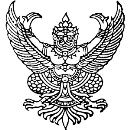                                 บันทึกข้อความส่วนราชการ  วิทยาลัยการอาชีพแก้งคร้อ															ที่  						 	วันที่   					เรื่อง  รายงานผลการดำเนินงานตามโครงการ ประจำปีงบประมาณ พ.ศ. ๒๕๖4									เรียน     ผู้อำนวยการวิทยาลัยการอาชีพแก้งคร้อ		ด้วยแผนก/งาน					ฝ่าย				             ได้ดำเนินการตามโครงการที่อยู่ในความรับผิดชอบเรียบร้อยแล้ว ดังเอกสารแบบรายงานผลการดำเนินงาน ดังต่อไปนี้โครงการ						โครงการ						โครงการ						 		ดังนั้น แผนก/งาน				ฝ่าย				จึงขอส่งสรุปผลการดำเนินงานตามโครงการ จำนวน		โครงการเพื่อเป็นข้อมูลในการดำเนินงานใน       ปีต่อไปจึงเรียนมาเพื่อโปรดทราบ      				                  (				)                      หัวหน้างานวางแผนก/งาน		-1-แบบสรุปผลการปฏิบัติงานตามแผนปฏิบัติราชการประจำปีงบประมาณ พ.ศ. 2564โครงการ						ข้อมูลเบื้องต้นผู้รับผิดชอบโครงการ............................................................................................สถานศึกษา	วิทยาลัยการอาชีพแก้งคร้อข้อมูลทั่วไปเกี่ยวกับโครงการ/กิจกรรม1. ผลผลิตของโครงการ1.1 วัตถุประสงค์ของโครงการ	1. ......................................................................................................	2. ......................................................................................................2. การดำเนินงาน  ดำเนินงานเสร็จแล้ว  กำลังดำเนินการ  ยังไม่ดำเนินการ3. ระยะเวลาดำเนินโครงการ/กิจกรรม  3.1 ระยะเวลาที่กำหนดในแผน	เริ่มวันที่ .......................................				สิ้นสุดวันที่....................................  3.2 ระยะเวลาที่ปฏิบัติจริง	เริ่มวันที่........................................				สิ้นสุดวันที่....................................  3.3 หมายเลขครุภัณฑ์						 (ถ้ามี)ค่าใช้จ่ายในการดำเนินงานตามที่กำหนดในแผนฯ				ตามที่ดำเนินการจริง	 งปม...............................................บาท		 งปม..................................................บาท	 บกศ...............................................บาท		 บกศ.................................................บาท	 อุดหนุนทั่วไป.................................บาท		 อุดหนุนทั่วไป...................................บาท	 อื่นๆ...............................................บาท		 อื่นๆ..................................................บาท		รวม...................................บาท			รวม......................................บาทกลุ่มเป้าหมายเชิงปริมาณ	เชิงคุณภาพตารางผลการประเมินโครงการ (จากเครื่องมือที่สร้างขึ้น)เกณฑ์ระดับของคะแนน		1 หมายถึง	ประเมินแล้วอยู่ในระดับร้อยละ 60 ลงมา	2 หมายถึง	ประเมินแล้วอยู่ในระดับร้อยละ 60-69	3 หมายถึง	ประเมินแล้วอยู่ในระดับร้อยละ 70-79	4 หมายถึง	ประเมินแล้วอยู่ในระดับร้อยละ 80 ขึ้นไป -2-(โปรดใส่เครื่องหมาย  ตามรายการที่เป็นจริง และ/หรือเหมาะสม)								คะแนนเฉลี่ย.......................................ถ้าได้คะแนนเฉลี่ย ตั้งแต่ 3 ขึ้นไป	แสดงว่า การดำเนินงาน/โครงการ ได้ผลเป็นที่พอใจถ้าได้คะแนนเฉลี่ย ต่ำกว่า 3	แสดงว่า การดำเนินงาน/โครงการ ควรปรับปรุงสรุปผล  การประเมินผลของงาน/โครงการนี้ เป็นอย่างไร		 เป็นที่พอใจ		 ควรปรับปรุง7.ข้อบกพร่อง/ปัญหาอุปสรรคในการปฏิบัติงานตามโครงการในด้านต่อไปนี้   7.1 ด้านบุคลากร   7.2 ด้านงบประมาณ   7.3 ด้านวัสดุ อุปกรณ์ สถานที่   7.4 ด้านการบริหารจัดการ (ประสานงาน ฯลฯ)8.ข้อเสนอแนะอื่นๆ เพื่อการพัฒนาปรับปรุงในครั้งต่อไป	ลงชื่อ						ลงชื่อ					      (..............................................)                           (..............................................)   ตำแหน่ง..............................................................	     ตำแหน่ง...............................................................	       ผู้รายงานผลการปฏิบัติงาน                                        ผู้รับรองรายงานฯ-3-ความเห็นรองผู้อำนวยการ(ตามลักษณะงาน)     ความเห็นรองผู้อำนวยการฝ่ายแผนงานและความร่วมมือ[  ] ฝ่ายบริหารทรัพยากร [  ] ฝ่ายพัฒนากิจการฯ          ..........................................................................[  ] ฝ่ายวิชาการ  [  ] ฝ่ายแผนงานและความร่วมมือ       ..........................................................................   ...........................................................................         ..........................................................................   ..........................................................................          ..........................................................................   ..........................................................................          ..........................................................................       ลงชื่อ.................................................                  ลงชื่อ...........................................................             (...............................................)                             (นายสุริยพงค์  อึ้งประสูตร)       ................./....................../...................                 .................../....................../.......................ความเห็นผู้อำนวยการ................................................................................................................................................................................................................................................................................................................................................................................................................................................................................................................................................................................................(นายบัณฑิต  ยิ้มน้อย)ผู้อำนวยการวิทยาลัยการอาชีพแก้งคร้อแจ้งส่งสรุปผลการปฏิบัติงานตามแผนปฏิบัติราชการประจำปีงบประมาณ พ.ศ. 2564แจ้งส่งสรุปผลการปฏิบัติงานตามแผนปฏิบัติราชการประจำปีงบประมาณ พ.ศ. 2564รายการที่ประเมินคะแนนที่ประเมินคะแนนที่ประเมินคะแนนที่ประเมินคะแนนที่ประเมินรวมค่าเฉลี่ยระดับผลการประเมิน1.ผลการดำเนินโครงการนี้ บรรลุตามวัตถุประสงค์43212.ผลสำเร็จของโครงการนี้บรรลุตามเป้าหมาย3.งบประมาณ หรือค่าใช้จ่ายที่ได้รับเพียงพอ4.วัสดุ อุปกรณ์ ที่ใช้ในการปฏิบัติงานเหมาะสม5.ความร่วมมือของผู้ร่วมงาน6.ขั้นตอนการดำเนินงานเป็นไปตามกำหนดเวลา7.โดยภาพรวมผลสัมฤทธิ์ของโครงการมีความเหมาะสม8.โครงการนี้ สนองนโยบายสำนักงานคณะกรรมการการอาชีวศึกษาในข้อที่ระบุไว้เพียงไรรวม (ผลรวมทุกช่องคะแนน)ฝ่ายงานหัวหน้างานลายมือชื่อหมายเหตุฝ่ายบริหารทรัพยากรงานประชาสัมพันธ์น.ส.สุพิชชา วรจิตฝ่ายบริหารทรัพยากรงานบริหารงานทั่วไปนางอุไรรัตน์  ดิเรกศรีฝ่ายบริหารทรัพยากรงานอาคารสถานที่นายภานุมาตร์  งอยผาลาฝ่ายบริหารทรัพยากรงานบุคลากรนายอรรคพล  ประเสริฐฝ่ายบริหารทรัพยากรงานพัสดุนายอรรถโกวิท จิตรเกาะฝ่ายบริหารทรัพยากรงานบัญชีนางฉลองขวัญ  ยืดยาวฝ่ายบริหารทรัพยากรงานการเงินนางสมบัติ  พรธิอั้วฝ่ายบริหารทรัพยากรงานทะเบียนนางรุ่งอรุณ  แสนวาฝ่ายบริหารทรัพยากรฝ่ายวิชาการงานพัฒนาหลักสูตรการเรียนการสอนนายอรรถโกวิท จิตรเกาะฝ่ายวิชาการงานวัดผลและประเมินผลการศึกษาน.ส.จรีพร  วงศ์ชัยเพ็งฝ่ายวิชาการงานวิทยบริการและห้องสมุดนางอุไรรัตน์  ดิเรกศรีฝ่ายวิชาการงานอาชีวศึกษาระบบทวิภาคีน.ส.กัญฐณา  เชื้อเมืองฝ่ายวิชาการงานสื่อการเรียนการสอนนายวัชรากร  กฤษณาฝ่ายวิชาการแผนกวิชาสามัญสัมพันธ์นายพรเทพ  วงศ์ชัยเพ็งฝ่ายวิชาการแผนกวิชาการบัญชีน.ส.อรุณี  ปานเนาว์ฝ่ายวิชาการแผนกวิชาคอมพิวเตอร์ธุรกิจนางรุ่งอรุณ  แสนวาฝ่ายวิชาการแผนกวิชาเทคโนโลยีสารสนเทศนายธงชัย  ชาบุดศรีฝ่ายวิชาการแผนกวิชาช่างยนต์นายมงคล  แผลงศาสตราฝ่ายวิชาการแผนกวิชาช่างกลโรงงานนายอรรถโกวิท จิตรเกาะฝ่ายวิชาการแผนกวิชาช่างอิเล็กทรอนิกส์นายอรรคพล  ประเสริฐฝ่ายวิชาการแผนกวิชาเทคนิคพื้นฐานนายโกสินทร์  ไชยมงคลฝ่ายวิชาการแผนกวิชาช่างไฟฟ้ากำลังน.ส.ฐิติมา  อุปจันโทฝ่ายวิชาการแผนกวิชาการโรงแรมนางสมบัติ  พรธิอั้วฝ่ายพัฒนากิจการนักเรียน นักศึกษางานกิจกรรมนักเรียน นักศึกษานายนฤนาท ปะวัดสาฝ่ายพัฒนากิจการนักเรียน นักศึกษางานครูที่ปรึกษานางอาทิตยา  สลิดชัยฝ่ายพัฒนากิจการนักเรียน นักศึกษางานปกครองน.ส.ชุลีพร  คนสมบูรณ์ฝ่ายพัฒนากิจการนักเรียน นักศึกษางานแนะแนวอาชีพและจัดหางานน.ส.อรุณี  ปานเนาว์ฝ่ายพัฒนากิจการนักเรียน นักศึกษางานสวัสดิการนักเรียน นักศึกษาน.ส.นิศรา  เวียงคำฝ่ายพัฒนากิจการนักเรียน นักศึกษางานโครงการพิเศษและบริการชุมชนนายอนุชา  กุลจำเริญฝ่ายแผนงานและความร่วมมืองานวางแผนและงบประมาณนายมงคล  แผลงศาสตราฝ่ายแผนงานและความร่วมมืองานประกันคุณภาพและการศึกษานางฉลองขวัญ  ยืดยาวฝ่ายแผนงานและความร่วมมืองานความร่วมมือนางสาวกัญฐณา เชื้อเมืองฝ่ายแผนงานและความร่วมมืองานศูนย์ข้อมูลสารสนเทศนายอนันต์  โมธรรมฝ่ายแผนงานและความร่วมมืองานส่งเสริมผลิตผลการค้าฯน.ส.จันทร์ฉาย  เหม็งกุลฝ่ายแผนงานและความร่วมมืองานวิจัยพัฒนา นวัตกรรมฯนายอนันต์  โมธรรม